Câmara Municipal de Itaquaquecetuba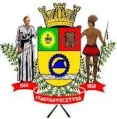 Estado de São PauloINDICAÇÃO Nº          1274           /2017INDICO À MESA, ao depois de cumpridas as formalidades regimentais, seja oficiado ao Exmo. Sr. Prefeito Municipal, providências junto à Secretaria Municipal de Obras, solicitando o serviço de Troca de Lâmpada, na Rua Maria Josefina dos Passos, localizado no Centro,  neste município. Plenário Vereador Maurício Alves Braz, em 22 de maio de 2017.CELSO REIS                             Vereador                               PSDB